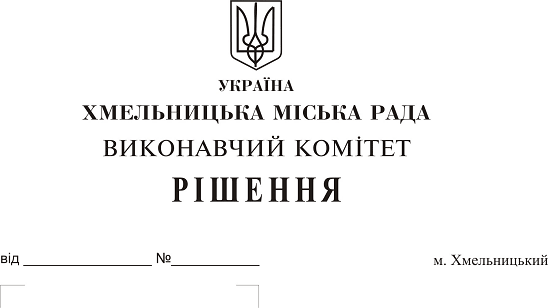 Про внесення на розгляд сесії міської радипропозиції щодо внесення змін в рішення шостої сесії міської ради від 18.05.2018 р. № 15  	Розглянувши пропозицію голови комісії з реорганізації Державної податкової  інспекції у м. Хмельницькому, на виконання постанови Кабінету Міністрів України від 28.03.2018 р. № 296 «Про реформування територіальних органів Державної фіскальної служби», керуючись Законом України «Про місцеве самоврядування в Україні», виконавчий комітет Хмельницької міської радиВИРІШИВ:1. Внести на розгляд сесії міської ради пропозицію щодо внесення змін в рішення шостої сесії міської ради від 18.05.2018 р. № 15 «Про затвердження Комплексної програми мобілізації зусиль  Хмельницької  міської  ради  та   Державної   податкової   інспекції   у м. Хмельницькому Головного управління Державної фіскальної служби у Хмельницькій області по забезпеченню надходжень до бюджетів усіх рівнів на 2016-2020 роки», а саме в назві та по тексту рішення змінити слова «Державна  податкова інспекції у м. Хмельницькому» на слова «Головне управління Державної фіскальної служби у Хмельницькій області» у відповідних відмінках.	2. Контроль   за  виконанням  рішення  покласти  на  заступника  міського   голови А. Бондаренка.Міський голова 							          О. Симчишин